БОЙОРОҠ                                                                                 РАСПОРЯЖЕНИЕ№67                                                                      от   17  октября  2019гО назначении ответственного лица.1.По  работе по вовлечению  объектов  недивижимого имущества в налоговый  оборот, ответственным  работником  назначить специалиста 1 категории   Зарипову  Эльвиру   Сулпановну.Глава  администрации                                                                  И.А.ШаяхметовБашкортостан Республикаhы Ишембай районы муниципаль районы Көҙән  ауыл советы ауыл биләмәhе хакимиәте 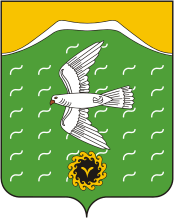 Администрация сельского поселения Кузяновский сельсовет муниципального района Ишимбайский район Республики БашкортостанСовет  урамы, 46,Көҙән  ауылы, Ишембай районы, Башкортостан Республикаһы453234Тел.; 8(34794) 73-243, факс 73-200.Е-mail: kuzansp@rambler.ru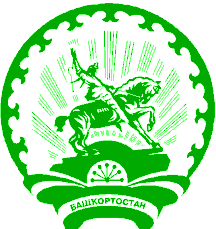 ул. Советская, 46,с.Кузяново, Ишимбайский район, Республика Башкортостан453234Тел.; 8(34794) 73-243, факс 73-200.Е-mail: kuzansp@rambler.ru